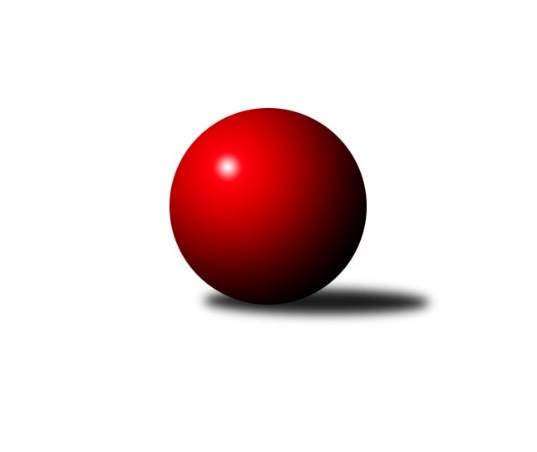 Č.23Ročník 2012/2013	6.4.2013Nejlepšího výkonu v tomto kole: 2765 dosáhlo družstvo: KK Minerva Opava ˝A˝Severomoravská divize 2012/2013Výsledky 23. kolaSouhrnný přehled výsledků:KK Lipník nad Bečvou ˝A˝	- KK Šumperk ˝B˝	12:4	2505:2436		6.4.TJ  Odry ˝A˝	- SKK Jeseník ˝A˝	6:10	2459:2537		6.4.KK Minerva Opava ˝A˝	- SKK Ostrava B	14:2	2765:2586		6.4.TJ Opava ˝B˝	- Sokol Přemyslovice ˝B˝	4:12	2505:2536		6.4.KK Hranice ˝A˝	- TJ Sokol Sedlnice ˝A˝	4:12	2555:2659		6.4.TJ Unie Hlubina ˝A˝	- TJ Jiskra Rýmařov ˝A˝	12:4	2602:2517		6.4.TJ Horní Benešov ˝B˝	- TJ VOKD Poruba ˝A˝	8:8	2535:2484		6.4.Tabulka družstev:	1.	KK Minerva Opava ˝A˝	23	18	0	5	241 : 127 	 	 2558	36	2.	TJ Unie Hlubina ˝A˝	23	16	1	6	230 : 138 	 	 2521	33	3.	TJ Jiskra Rýmařov ˝A˝	23	14	0	9	206 : 162 	 	 2509	28	4.	KK Lipník nad Bečvou ˝A˝	23	13	0	10	196 : 172 	 	 2488	26	5.	TJ Horní Benešov ˝B˝	23	12	1	10	204 : 164 	 	 2525	25	6.	Sokol Přemyslovice ˝B˝	23	12	1	10	203 : 165 	 	 2506	25	7.	SKK Jeseník ˝A˝	23	12	1	10	194 : 174 	 	 2519	25	8.	TJ  Odry ˝A˝	23	12	0	11	201 : 167 	 	 2506	24	9.	TJ Opava ˝B˝	23	12	0	11	181 : 187 	 	 2518	24	10.	KK Hranice ˝A˝	23	9	0	14	148 : 220 	 	 2480	18	11.	SKK Ostrava B	23	9	0	14	144 : 224 	 	 2468	18	12.	TJ Sokol Sedlnice ˝A˝	23	8	1	14	159 : 209 	 	 2523	17	13.	KK Šumperk ˝B˝	23	6	0	17	134 : 234 	 	 2503	12	14.	TJ VOKD Poruba ˝A˝	23	5	1	17	135 : 233 	 	 2476	11Podrobné výsledky kola:	 KK Lipník nad Bečvou ˝A˝	2505	12:4	2436	KK Šumperk ˝B˝	Richard Štětka	 	 213 	 210 		423 	 2:0 	 398 	 	200 	 198		Josef Suchan	Jitka Szczyrbová	 	 200 	 234 		434 	 0:2 	 435 	 	210 	 225		Jaromír Rabenseifner	Vilém Zeiner	 	 186 	 200 		386 	 0:2 	 396 	 	184 	 212		Pavel Heinisch	Petr Hendrych	 	 206 	 222 		428 	 2:0 	 395 	 	189 	 206		Gustav Vojtek	Zdeněk Macháček	 	 199 	 206 		405 	 2:0 	 401 	 	199 	 202		Milan Vymazal	Zdeněk Macháček	 	 215 	 214 		429 	 2:0 	 411 	 	202 	 209		Jan Semrádrozhodčí: Nejlepší výkon utkání: 435 - Jaromír Rabenseifner	 TJ  Odry ˝A˝	2459	6:10	2537	SKK Jeseník ˝A˝	Petr Dvorský	 	 197 	 201 		398 	 0:2 	 432 	 	213 	 219		Jiří Fárek	Karel Chlevišťan	 	 217 	 214 		431 	 2:0 	 426 	 	211 	 215		Petr Šulák	Zdeněk Šíma st.	 	 185 	 201 		386 	 0:2 	 477 	 	252 	 225		Václav Smejkal	Stanislav Ovšák	 	 214 	 216 		430 	 2:0 	 417 	 	213 	 204		Zdeněk Janoud	Marek Frydrych	 	 190 	 215 		405 	 0:2 	 416 	 	220 	 196		Jiří Vrba	Miroslav Dimidenko	 	 217 	 192 		409 	 2:0 	 369 	 	208 	 161		Miroslav Setinskýrozhodčí: Nejlepší výkon utkání: 477 - Václav Smejkal	 KK Minerva Opava ˝A˝	2765	14:2	2586	SKK Ostrava B	Zdeněk Chlopčík	 	 248 	 201 		449 	 2:0 	 442 	 	233 	 209		Dan Šodek	Pavel Martinec	 	 250 	 228 		478 	 2:0 	 370 	 	194 	 176		Petr Šebestík	Stanislav Brokl	 	 223 	 219 		442 	 2:0 	 427 	 	213 	 214		František Deingruber	Luděk Slanina	 	 251 	 255 		506 	 2:0 	 470 	 	227 	 243		Lenka Pouchlá	Josef Plšek *1	 	 208 	 206 		414 	 0:2 	 472 	 	230 	 242		Miroslav Složil	Vladimír Heiser	 	 228 	 248 		476 	 2:0 	 405 	 	204 	 201		Zdeněk Kunarozhodčí: střídání: *1 od 62. hodu Aleš FischerNejlepší výkon utkání: 506 - Luděk Slanina	 TJ Opava ˝B˝	2505	4:12	2536	Sokol Přemyslovice ˝B˝	Tomáš Valíček	 	 185 	 211 		396 	 0:2 	 409 	 	202 	 207		Miroslav Ondrouch	Marek Hynar	 	 204 	 230 		434 	 0:2 	 440 	 	220 	 220		Pavel Močár	Milan Jahn	 	 207 	 221 		428 	 2:0 	 424 	 	215 	 209		Milan Dvorský	Josef Němec	 	 200 	 212 		412 	 2:0 	 395 	 	190 	 205		Jiří Šoupal	Pavel Kovalčík	 	 212 	 204 		416 	 0:2 	 433 	 	218 	 215		Zdeněk Grulich	Karel Škrobánek	 	 215 	 204 		419 	 0:2 	 435 	 	215 	 220		Jan Sedláčekrozhodčí: Nejlepší výkon utkání: 440 - Pavel Močár	 KK Hranice ˝A˝	2555	4:12	2659	TJ Sokol Sedlnice ˝A˝	Vratislav Kolář	 	 211 	 199 		410 	 0:2 	 452 	 	228 	 224		Jaroslav Chvostek	Josef Schwarz	 	 188 	 209 		397 	 0:2 	 436 	 	221 	 215		Martin Juřica	Vladimír Hudec	 	 190 	 209 		399 	 0:2 	 434 	 	215 	 219		Ivo Stuchlík	František Opravil	 	 209 	 197 		406 	 0:2 	 438 	 	240 	 198		Adam Chvostek	Petr Pavelka	 	 212 	 258 		470 	 2:0 	 460 	 	249 	 211		Zdeněk Skala	Anna Ledvinová	 	 245 	 228 		473 	 2:0 	 439 	 	224 	 215		Milan Janyškarozhodčí: Nejlepší výkon utkání: 473 - Anna Ledvinová	 TJ Unie Hlubina ˝A˝	2602	12:4	2517	TJ Jiskra Rýmařov ˝A˝	Rudolf Riezner	 	 191 	 216 		407 	 0:2 	 458 	 	232 	 226		Ladislav Janáč	Petr Chodura	 	 208 	 247 		455 	 2:0 	 414 	 	206 	 208		Josef Matušek	Petr Brablec	 	 178 	 208 		386 	 0:2 	 416 	 	229 	 187		Štěpán Charník	Michal Zatyko	 	 188 	 222 		410 	 2:0 	 391 	 	199 	 192		Věra Tomanová	František Oliva	 	 222 	 233 		455 	 2:0 	 410 	 	195 	 215		Josef Pilatík	Michal Hejtmánek	 	 241 	 248 		489 	 2:0 	 428 	 	220 	 208		Jaroslav Tezzelerozhodčí: Nejlepší výkon utkání: 489 - Michal Hejtmánek	 TJ Horní Benešov ˝B˝	2535	8:8	2484	TJ VOKD Poruba ˝A˝	Vladislav Pečinka	 	 219 	 218 		437 	 0:2 	 460 	 	239 	 221		Jan Míka	Vlastimil Skopalík	 	 181 	 201 		382 	 0:2 	 387 	 	190 	 197		Rostislav Bareš	Petr Dankovič	 	 229 	 217 		446 	 2:0 	 414 	 	200 	 214		Petr Basta	Martin Bilíček	 	 201 	 205 		406 	 0:2 	 416 	 	208 	 208		Petr Číž	Michal Klich	 	 214 	 210 		424 	 0:2 	 431 	 	224 	 207		Ladislav Míka	Petr Rak	 	 209 	 231 		440 	 2:0 	 376 	 	144 	 232		Ivo Marekrozhodčí: Nejlepší výkon utkání: 460 - Jan MíkaPořadí jednotlivců:	jméno hráče	družstvo	celkem	plné	dorážka	chyby	poměr kuž.	Maximum	1.	Karel Chlevišťan 	TJ  Odry ˝A˝	443.18	293.0	150.2	3.2	9/12	(484)	2.	Václav Smejkal 	SKK Jeseník ˝A˝	440.23	295.3	144.9	3.5	13/13	(477)	3.	Petr Rak 	TJ Horní Benešov ˝B˝	439.79	294.4	145.4	3.5	8/12	(472)	4.	Petr Chodura 	TJ Unie Hlubina ˝A˝	439.55	297.4	142.2	2.6	13/13	(495)	5.	Pavel Martinec 	KK Minerva Opava ˝A˝	438.48	295.8	142.7	2.9	9/12	(478)	6.	Luděk Slanina 	KK Minerva Opava ˝A˝	434.37	296.1	138.2	3.1	9/12	(506)	7.	Zdeněk Chlopčík 	KK Minerva Opava ˝A˝	434.03	293.3	140.7	5.4	12/12	(473)	8.	František Oliva 	TJ Unie Hlubina ˝A˝	433.66	288.5	145.2	2.8	13/13	(484)	9.	Pavel Močár 	Sokol Přemyslovice ˝B˝	432.44	296.3	136.1	6.6	10/13	(467)	10.	Petr Pavelka 	KK Hranice ˝A˝	431.57	288.8	142.8	3.3	12/13	(470)	11.	Zdeněk Janoud 	SKK Jeseník ˝A˝	431.08	292.0	139.1	4.7	13/13	(493)	12.	Michal Klich 	TJ Horní Benešov ˝B˝	430.98	292.0	139.0	3.6	11/12	(475)	13.	Ivo Stuchlík 	TJ Sokol Sedlnice ˝A˝	430.43	293.1	137.4	4.4	13/13	(454)	14.	Jaroslav Tezzele 	TJ Jiskra Rýmařov ˝A˝	429.68	292.1	137.6	3.9	13/13	(456)	15.	Michal Zatyko 	TJ Unie Hlubina ˝A˝	429.21	292.5	136.7	4.1	11/13	(469)	16.	Lenka Pouchlá 	SKK Ostrava B	428.60	291.2	137.4	3.0	11/13	(470)	17.	Tomáš Slavík 	KK Minerva Opava ˝A˝	428.47	293.0	135.4	3.3	10/12	(480)	18.	Vladimír Heiser 	KK Minerva Opava ˝A˝	428.45	288.2	140.3	3.0	11/12	(486)	19.	Michal Hejtmánek 	TJ Unie Hlubina ˝A˝	428.45	288.6	139.9	3.0	11/13	(503)	20.	Pavel Heinisch 	KK Šumperk ˝B˝	428.05	295.6	132.4	4.4	9/12	(451)	21.	Ladislav Janáč 	TJ Jiskra Rýmařov ˝A˝	428.01	291.4	136.6	5.3	9/13	(470)	22.	Jan Semrád 	KK Šumperk ˝B˝	426.98	291.5	135.5	4.5	8/12	(466)	23.	Vladislav Pečinka 	TJ Horní Benešov ˝B˝	426.93	294.3	132.6	4.2	12/12	(472)	24.	Věra Tomanová 	TJ Jiskra Rýmařov ˝A˝	426.28	286.5	139.8	3.9	13/13	(469)	25.	Ladislav Míka 	TJ VOKD Poruba ˝A˝	426.27	292.0	134.3	5.1	11/12	(463)	26.	Stanislav Brokl 	KK Minerva Opava ˝A˝	426.01	284.0	142.0	4.3	8/12	(458)	27.	Adam Chvostek 	TJ Sokol Sedlnice ˝A˝	425.89	290.3	135.6	4.8	10/13	(467)	28.	Zdeněk Macháček 	KK Lipník nad Bečvou ˝A˝	425.70	294.4	131.3	5.7	10/12	(460)	29.	Marek Hynar 	TJ Opava ˝B˝	425.54	293.3	132.3	4.7	10/12	(462)	30.	Anna Ledvinová 	KK Hranice ˝A˝	425.22	288.4	136.8	4.1	12/13	(495)	31.	Jiří Fárek 	SKK Jeseník ˝A˝	424.41	291.3	133.1	4.6	11/13	(471)	32.	Petr Dvorský 	TJ  Odry ˝A˝	424.38	290.5	133.9	3.6	11/12	(466)	33.	Jaroslav Chvostek 	TJ Sokol Sedlnice ˝A˝	424.09	290.3	133.8	5.3	10/13	(473)	34.	Zdeněk Grulich 	Sokol Přemyslovice ˝B˝	424.08	291.4	132.7	4.8	12/13	(456)	35.	Jitka Szczyrbová 	KK Lipník nad Bečvou ˝A˝	423.79	286.9	136.9	4.3	11/12	(452)	36.	Martin Juřica 	TJ Sokol Sedlnice ˝A˝	423.52	290.8	132.7	7.1	9/13	(461)	37.	Miroslav Ondrouch 	Sokol Přemyslovice ˝B˝	423.18	289.2	133.9	4.6	13/13	(478)	38.	Jaromír Rabenseifner 	KK Šumperk ˝B˝	422.88	293.2	129.7	5.8	12/12	(447)	39.	Josef Němec 	TJ Opava ˝B˝	422.66	295.8	126.9	5.6	10/12	(451)	40.	Stanislav Ovšák 	TJ  Odry ˝A˝	422.23	286.7	135.6	4.8	8/12	(483)	41.	Maciej Basista 	TJ Opava ˝B˝	421.95	289.7	132.2	4.5	12/12	(466)	42.	Jan Sedláček 	Sokol Přemyslovice ˝B˝	421.72	288.5	133.2	4.1	13/13	(458)	43.	Petr Matějka 	KK Šumperk ˝B˝	421.63	289.9	131.7	4.3	8/12	(479)	44.	Marek Frydrych 	TJ  Odry ˝A˝	421.17	290.2	131.0	3.8	12/12	(470)	45.	Pavel Kovalčík 	TJ Opava ˝B˝	420.81	280.8	140.0	2.8	11/12	(474)	46.	Miroslav Dimidenko 	TJ  Odry ˝A˝	420.36	287.0	133.3	4.2	11/12	(477)	47.	Zdeněk Macháček 	KK Lipník nad Bečvou ˝A˝	419.80	292.8	127.0	5.0	12/12	(452)	48.	Rudolf Haim 	TJ Opava ˝B˝	419.73	289.5	130.3	5.1	11/12	(448)	49.	Milan Vymazal 	KK Šumperk ˝B˝	419.50	293.0	126.5	4.8	12/12	(454)	50.	Richard Štětka 	KK Lipník nad Bečvou ˝A˝	419.34	288.0	131.4	5.6	12/12	(464)	51.	Martin Skopal 	TJ VOKD Poruba ˝A˝	418.35	287.5	130.8	4.9	11/12	(455)	52.	Petr Brablec 	TJ Unie Hlubina ˝A˝	418.27	289.8	128.5	5.6	13/13	(459)	53.	Milan Jahn 	TJ Opava ˝B˝	417.57	285.9	131.7	4.2	11/12	(490)	54.	Vilém Zeiner 	KK Lipník nad Bečvou ˝A˝	417.16	293.7	123.5	6.2	11/12	(447)	55.	Vlastimil Skopalík 	TJ Horní Benešov ˝B˝	416.85	285.2	131.6	5.9	11/12	(467)	56.	Petr Basta 	TJ VOKD Poruba ˝A˝	415.90	290.4	125.5	5.5	9/12	(441)	57.	Vladimír Hudec 	KK Hranice ˝A˝	415.81	294.2	121.7	5.2	10/13	(460)	58.	Michal Blažek 	TJ Horní Benešov ˝B˝	415.06	290.2	124.9	6.4	12/12	(448)	59.	Josef Matušek 	TJ Jiskra Rýmařov ˝A˝	414.96	288.5	126.4	7.1	13/13	(456)	60.	Jaroslav Lušovský 	TJ  Odry ˝A˝	414.81	280.9	133.9	6.7	8/12	(441)	61.	Petr Šulák 	SKK Jeseník ˝A˝	414.65	284.1	130.5	5.6	13/13	(464)	62.	Jiří Šoupal 	Sokol Přemyslovice ˝B˝	412.72	282.9	129.8	5.4	12/13	(464)	63.	Josef Pilatík 	TJ Jiskra Rýmařov ˝A˝	412.63	289.2	123.4	6.5	10/13	(457)	64.	Jan Míka 	TJ VOKD Poruba ˝A˝	412.29	286.0	126.3	5.8	10/12	(460)	65.	Miroslav Složil 	SKK Ostrava B	412.02	288.8	123.3	5.5	12/13	(472)	66.	Dan Šodek 	SKK Ostrava B	410.99	285.8	125.2	5.1	12/13	(444)	67.	Tomáš Polášek 	SKK Ostrava B	410.09	285.6	124.5	6.4	10/13	(435)	68.	Petr Číž 	TJ VOKD Poruba ˝A˝	409.77	285.0	124.8	6.2	11/12	(446)	69.	Martin Bilíček 	TJ Horní Benešov ˝B˝	408.99	285.1	123.9	5.8	9/12	(449)	70.	Jaroslav Heblák 	TJ Jiskra Rýmařov ˝A˝	408.56	286.6	122.0	9.9	10/13	(443)	71.	Gustav Vojtek 	KK Šumperk ˝B˝	408.52	280.3	128.2	6.0	9/12	(454)	72.	Rostislav Bareš 	TJ VOKD Poruba ˝A˝	405.74	281.7	124.0	8.6	8/12	(472)	73.	Štěpán Charník 	TJ Jiskra Rýmařov ˝A˝	404.33	279.7	124.7	7.4	10/13	(463)	74.	Miroslav Setinský 	SKK Jeseník ˝A˝	403.93	282.7	121.2	8.0	12/13	(447)	75.	Jiří Terrich 	KK Hranice ˝A˝	403.57	288.7	114.9	8.4	12/13	(441)	76.	Jiří Vrba 	SKK Jeseník ˝A˝	402.70	284.7	118.0	6.3	9/13	(474)	77.	František Deingruber 	SKK Ostrava B	402.33	284.0	118.4	7.6	9/13	(435)	78.	Zdeněk Kuna 	SKK Ostrava B	402.08	279.6	122.5	6.4	10/13	(425)	79.	Miroslav Mrkos 	KK Šumperk ˝B˝	401.98	284.1	117.9	7.2	10/12	(433)	80.	František Opravil 	KK Hranice ˝A˝	401.92	280.8	121.1	6.6	11/13	(462)		Milan Janyška 	TJ Sokol Sedlnice ˝A˝	453.23	300.6	152.7	1.6	6/13	(502)		Radek Grulich 	Sokol Přemyslovice ˝B˝	448.00	311.0	137.0	5.0	1/13	(448)		Pavel Marek 	TJ Unie Hlubina ˝A˝	446.33	298.5	147.8	3.8	2/13	(460)		Michal Blažek 	TJ Opava ˝B˝	443.00	304.5	138.5	2.5	2/12	(465)		Vladimír Peter 	TJ Opava ˝B˝	441.00	293.0	148.0	2.5	2/12	(451)		Rostislav Cundrla 	SKK Jeseník ˝A˝	431.75	299.8	132.0	1.5	2/13	(443)		Roman Šíma ml. 	TJ  Odry ˝A˝	431.00	289.0	142.0	4.5	1/12	(435)		Karel Kučera 	SKK Jeseník ˝A˝	430.67	297.3	133.3	4.7	2/13	(457)		David Láčík 	TJ Horní Benešov ˝B˝	429.00	299.0	130.0	4.0	1/12	(429)		Michal Rašťák 	TJ Horní Benešov ˝B˝	428.00	286.0	142.0	7.0	1/12	(428)		Petr Hendrych 	KK Lipník nad Bečvou ˝A˝	426.56	289.6	137.0	4.7	3/12	(433)		Vratislav Kolář 	KK Hranice ˝A˝	422.63	288.1	134.5	5.7	7/13	(465)		Petr Dankovič 	TJ Horní Benešov ˝B˝	422.25	285.1	137.2	5.1	5/12	(446)		Zdeněk Mžik 	TJ VOKD Poruba ˝A˝	422.00	281.0	141.0	4.0	1/12	(422)		Martin Zavacký 	SKK Jeseník ˝A˝	420.83	292.0	128.8	6.0	3/13	(454)		Oldřich Pajchl 	Sokol Přemyslovice ˝B˝	419.00	289.7	129.3	6.3	1/13	(450)		František Sedláček 	TJ Unie Hlubina ˝A˝	419.00	295.0	124.0	4.0	1/13	(419)		Zdeněk Skala 	TJ Sokol Sedlnice ˝A˝	418.54	284.2	134.4	4.5	8/13	(460)		Rostislav Kletenský 	TJ Sokol Sedlnice ˝A˝	418.00	276.0	142.0	4.0	1/13	(418)		Milan Dvorský 	Sokol Přemyslovice ˝B˝	417.16	287.4	129.8	6.6	5/13	(477)		Jan Pavlosek 	SKK Ostrava B	416.30	291.7	124.6	6.1	7/13	(442)		Marek Hampl 	TJ Jiskra Rýmařov ˝A˝	414.00	269.0	145.0	5.0	1/13	(414)		Aleš Fischer 	KK Minerva Opava ˝A˝	413.82	283.6	130.2	5.1	7/12	(453)		Vlastimila Kolářová 	KK Lipník nad Bečvou ˝A˝	413.50	286.5	127.0	7.5	2/12	(432)		Karel Škrobánek 	TJ Opava ˝B˝	413.00	275.5	137.5	6.5	1/12	(419)		Jaromír Hendrych ml. 	TJ Horní Benešov ˝B˝	412.33	284.0	128.3	6.7	3/12	(440)		Rudolf Riezner 	TJ Unie Hlubina ˝A˝	412.00	281.5	130.5	4.5	2/13	(417)		Veronika Poláčková 	TJ Sokol Sedlnice ˝A˝	412.00	306.0	106.0	8.0	1/13	(412)		Michal Bezruč 	TJ VOKD Poruba ˝A˝	411.33	286.0	125.3	8.0	1/12	(419)		Jiří Koloděj 	SKK Ostrava B	411.25	294.0	117.3	6.0	4/13	(430)		Svatopluk Kříž 	TJ Opava ˝B˝	409.00	285.0	124.0	7.0	1/12	(409)		Jaroslav Tobola 	TJ Sokol Sedlnice ˝A˝	408.73	286.2	122.6	6.4	6/13	(439)		Miroslav Mikulský 	TJ Sokol Sedlnice ˝A˝	408.37	291.0	117.4	8.4	7/13	(443)		Jiří Vrba 	SKK Jeseník ˝A˝	408.00	277.0	131.0	4.7	3/13	(432)		Jakub Telařík 	TJ Sokol Sedlnice ˝A˝	408.00	277.8	130.2	6.6	3/13	(444)		Jiří Kankovský 	Sokol Přemyslovice ˝B˝	408.00	279.0	129.0	7.3	4/13	(415)		Michal Strachota 	KK Šumperk ˝B˝	408.00	280.0	128.0	6.0	1/12	(408)		Josef Plšek 	KK Minerva Opava ˝A˝	407.79	283.9	123.9	6.2	7/12	(452)		Břetislav Mrkvica 	TJ VOKD Poruba ˝A˝	407.00	274.5	132.5	4.0	2/12	(410)		Lukáš Sedláček 	Sokol Přemyslovice ˝B˝	406.00	281.4	124.6	7.0	5/13	(439)		Václav Rábl 	TJ Unie Hlubina ˝A˝	405.83	275.8	130.0	7.3	3/13	(454)		Karel Pitrun 	KK Hranice ˝A˝	405.63	279.5	126.1	5.9	8/13	(451)		Josef Schwarz 	KK Hranice ˝A˝	405.15	282.5	122.7	9.6	4/13	(442)		Milan Smékal 	Sokol Přemyslovice ˝B˝	405.00	283.0	122.0	8.0	2/13	(408)		Jaromíra Smejkalová 	SKK Jeseník ˝A˝	405.00	284.0	121.0	6.0	1/13	(405)		Michal Blinka 	SKK Ostrava B	404.00	264.0	140.0	7.0	1/13	(404)		Zdeněk Šíma st. 	TJ  Odry ˝A˝	404.00	282.0	122.0	7.5	1/12	(422)		Miroslav Futerko 	SKK Ostrava B	404.00	291.0	113.0	7.0	1/13	(404)		Josef Suchan 	KK Šumperk ˝B˝	403.10	283.3	119.8	6.3	5/12	(427)		Jan Stuchlík 	TJ Sokol Sedlnice ˝A˝	403.04	284.6	118.4	6.6	5/13	(432)		Jakub Hájek 	TJ VOKD Poruba ˝A˝	403.00	278.0	125.0	8.0	1/12	(403)		Jaroslav Klekner 	TJ VOKD Poruba ˝A˝	402.00	290.5	111.5	7.5	2/12	(411)		Jaroslav Mika 	TJ  Odry ˝A˝	401.50	286.8	114.8	10.0	4/12	(441)		Stanislav Brejcha 	TJ Sokol Sedlnice ˝A˝	401.00	270.0	131.0	7.0	1/13	(401)		Petr Kozák 	TJ Horní Benešov ˝B˝	401.00	286.0	115.0	4.0	1/12	(401)		Jiří Brož 	TJ  Odry ˝A˝	400.50	280.0	120.5	6.5	2/12	(410)		Marcela Jurníčková 	Sokol Přemyslovice ˝B˝	399.88	281.8	118.1	7.5	4/13	(422)		Jaroslav Koppa 	KK Lipník nad Bečvou ˝A˝	398.50	272.8	125.8	7.8	2/12	(413)		Lukáš Trojek 	TJ VOKD Poruba ˝A˝	398.00	284.0	114.0	10.0	1/12	(398)		Tomáš Valíček 	TJ Opava ˝B˝	397.42	275.5	121.9	7.4	6/12	(447)		Vladimír Trojek 	TJ VOKD Poruba ˝A˝	397.14	276.7	120.5	6.7	7/12	(428)		Jan Špalek 	KK Lipník nad Bečvou ˝A˝	397.00	282.8	114.3	7.5	4/12	(417)		Aleš Dimidenko 	TJ  Odry ˝A˝	396.00	276.0	120.0	6.8	2/12	(427)		David Mrkvica 	TJ Sokol Sedlnice ˝A˝	396.00	281.0	115.0	8.5	2/13	(405)		Petr Šebestík 	SKK Ostrava B	395.00	273.5	121.5	7.5	2/13	(420)		Zdeňka Terrichová 	KK Hranice ˝A˝	394.50	272.5	122.0	8.0	2/13	(405)		Radmila Pastvová 	TJ Unie Hlubina ˝A˝	393.96	276.8	117.2	10.1	5/13	(444)		Ivo Marek 	TJ VOKD Poruba ˝A˝	393.83	277.2	116.7	8.8	3/12	(433)		Daniel Ševčík  st.	TJ  Odry ˝A˝	392.00	276.0	116.0	6.0	1/12	(392)		Pavel Skopalík 	TJ Horní Benešov ˝B˝	389.00	261.0	128.0	3.0	1/12	(389)		Dominik Bohm 	SKK Ostrava B	388.00	274.0	114.0	5.0	1/13	(388)		Jan Šebek 	TJ  Odry ˝A˝	387.83	271.3	116.6	7.6	7/12	(430)		Rostislav Pelz 	KK Lipník nad Bečvou ˝A˝	386.13	279.7	106.4	11.4	6/12	(416)		Maxim Bedarev 	TJ Unie Hlubina ˝A˝	382.00	258.0	124.0	7.0	1/13	(382)		Daniel Malina 	TJ  Odry ˝A˝	379.00	263.0	116.0	10.0	1/12	(379)		Zdeněk Krejčiřík 	KK Lipník nad Bečvou ˝A˝	378.65	268.1	110.6	10.3	4/12	(421)		Hana Vlčková 	TJ Unie Hlubina ˝A˝	375.00	278.0	97.0	13.0	1/13	(375)		Michal Kolář 	Sokol Přemyslovice ˝B˝	371.50	263.0	108.5	8.5	2/13	(392)		Eva Marková 	TJ Unie Hlubina ˝A˝	369.00	271.0	98.0	15.0	1/13	(369)		Zdeněk Kment 	TJ Horní Benešov ˝B˝	366.00	272.0	94.0	11.0	1/12	(366)		Jiří Břeska 	TJ Unie Hlubina ˝A˝	360.33	250.7	109.7	11.3	3/13	(368)		Miroslav Adámek 	KK Šumperk ˝B˝	360.00	261.5	98.5	11.0	1/12	(374)		Koloman Bagi 	TJ Unie Hlubina ˝A˝	346.00	248.0	98.0	10.0	1/13	(346)Sportovně technické informace:Starty náhradníků:registrační číslo	jméno a příjmení 	datum startu 	družstvo	číslo startu
Hráči dopsaní na soupisku:registrační číslo	jméno a příjmení 	datum startu 	družstvo	Program dalšího kola:24. kolo13.4.2013	so	9:00	TJ Unie Hlubina ˝A˝ - KK Lipník nad Bečvou ˝A˝	13.4.2013	so	9:00	TJ Sokol Sedlnice ˝A˝ - TJ Opava ˝B˝	13.4.2013	so	9:00	SKK Ostrava B - TJ  Odry ˝A˝	13.4.2013	so	9:00	TJ VOKD Poruba ˝A˝ - KK Šumperk ˝B˝	13.4.2013	so	10:00	SKK Jeseník ˝A˝ - TJ Horní Benešov ˝B˝	13.4.2013	so	10:00	TJ Jiskra Rýmařov ˝A˝ - KK Hranice ˝A˝	13.4.2013	so	15:30	Sokol Přemyslovice ˝B˝ - KK Minerva Opava ˝A˝	Nejlepší šestka kola - absolutněNejlepší šestka kola - absolutněNejlepší šestka kola - absolutněNejlepší šestka kola - absolutněNejlepší šestka kola - dle průměru kuželenNejlepší šestka kola - dle průměru kuželenNejlepší šestka kola - dle průměru kuželenNejlepší šestka kola - dle průměru kuželenNejlepší šestka kola - dle průměru kuželenPočetJménoNázev týmuVýkonPočetJménoNázev týmuPrůměr (%)Výkon4xLuděk SlaninaMinerva A5062xLuděk SlaninaMinerva A115.835067xMichal HejtmánekHlubina A4896xMichal HejtmánekHlubina A114.194895xPavel MartinecMinerva A4785xAnna LedvinováHranice A112.514736xVáclav SmejkalJeseník A4775xVáclav SmejkalJeseník A112.424775xVladimír HeiserMinerva A4763xPetr PavelkaHranice A111.84704xAnna LedvinováHranice A4731xZdeněk SkalaSedlnice A109.42460